　●ボランティアスクールのご案内●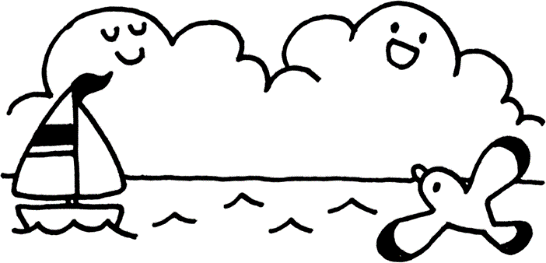 中学生のみなさんは、　　社会福祉協議会では、この夏もボランティアスクールを開催します。　　ボランティアや福祉のことを学び、いつもとひと味ちがう２日間を過ごしませんか？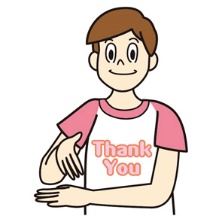 　　　　　日にち　　　７月30日（月）・31日（火）の２日間　　　　　時　間　　　午前１０時～午後３時３０分　　　　　場　所　　　国保関ケ原診療所北棟会議室・さくらんぼの家　　　　　内　容　　　※都合等により内容を変更する場合もあります。	　　持ち物　　　筆記用具、お茶　（昼食はこちらで用意します）　　　　　主　催　　　社会福祉法人　関ケ原町社会福祉協議会　　（電話　４３－）　　　✜✜✜✜お申し込みは、下の申込用紙に記入して担任の先生に提出してください✜✜✜✜提出期限：７月１3日（金）まで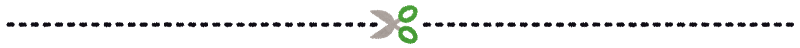 いきいきコース　　　　　　ボランティアスクールに参加します！　　　　　　　　　　　　　　　　　　　　　　　　　　　　中学校　　　　　年　　住所　　　　　　　　　　　　　　　　　　　　　電話番号　　　　　　　　　　　　　